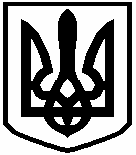 ВАСИЛЬКІВСЬКА РАЙОННА ДЕРЖАВНА АДМІНІСТРАЦІЯКиївської областівул. Покровська, . Васильків, Київська область, 08600, тел./факс (04571) 2-20-04, http://www.vasilkiv.gov.ua,   E-mail: rda@vasilkivrda.gov.ua30.08.2019 № 34-іКазак Людмила	Розглянувши  Ваш запит  на отримання публічної  інформації, який надійшов  до Васильківської районної державної адміністрації через сайт «Доступ до Правди», про надання сканкопій  щодо  роботи школи № 8 міста Василькова повідомляємо наступне.	 Місто Васильків є містом обласного значення, а тому юрисдикція Васильківської районної державної адміністрації не поширюється на  територію міста Василькова, тому відповідно до ч.3 ст.22 Закону України «Про доступ до публічної інформації» Ваш запит направлено за належністю до  Васильківської міської ради.	Додаток: на  1 аркуші.Виконуючий обов`язкиголови адміністрації                        (підпис)                                       Є.ЧЕРВЕНКОКлименко(045-71)-2-20-04ВАСИЛЬКІВСЬКА РАЙОННА ДЕРЖАВНА АДМІНІСТРАЦІЯКиївської областівул. Покровська, . Васильків, Київська область, 08600, тел./факс (04571) 2-20-04, http://www.vasilkiv.gov.ua,   E-mail: rda@vasilkivrda.gov.ua30.08.2019 № 34-і/1Васильківська міська радавул.Соборна,56м.Васильків,08600	Васильківською районною державною адміністрацією розглянуто запит на інформацію Казак Людмили, який надійшов до Васильківської районної державної адміністрації  через сайт «Доступ до Правди», про надання сканкопій  щодо  роботи школи № 8 міста Василькова.	На підставі ч.3 ст.22 Закону України «Про доступ до публічної інформації» направляємо за належністю запит на інформацію Казак Людмили  для розгляду в межах компетенції та надання відповіді запитувачу.	Додаток: на  1 аркуші.Виконуючий обов`язкиголови адміністрації                   (підпис)                                     Є.ЧЕРВЕНКОКлименко(045-71)-2-20-04